Si vous éprouvez des difficultés à lire ce courriel, veuillez essayer la version Web.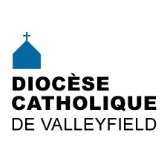 INFO HEBDO 19 octobre 2016                    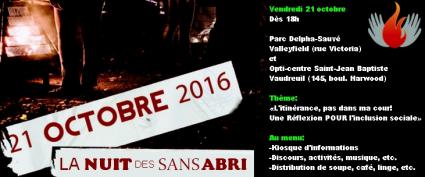 La Nuit des sans-abri: une réflexion pour l'inclusion sociale. Source: www.infosuroit.comInvitation à participer de Vaudreuil-SoulangesÉvénement FACEBOOK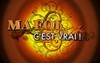 ÉMISSION «Ma foi, c'est vrai!» - Visionnez sur Internet l'émission avec Abbé Jean Trudeau   [1re partie]  [ 2e partie]Mme Gabrielle Limoges [1re partie]  [2e partie]Mme Aurore Lavoie [1re partie]  [2e partie] 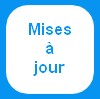 Revue de presse / Actualité catholique dans les médias francophones (Frédéric Barriault - Communications et Société)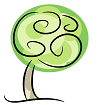 LA MINUTE VERTECette semaine (du 15 au 23 octobre) est la semaine québécoise de réduction des déchets !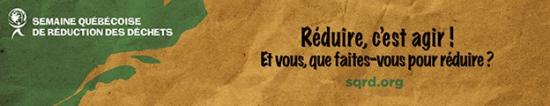 1.     Tout comme pour les feuilles mortes, je déchiquète le gazon sur place avec ma tondeuse (électrique,  idéalement).  Cela est plus économique (pas de sac à acheter) et bénéfique pour mon gazon (engrais naturel).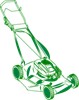 2.     Je peux également composter mon gazon si jamais j’utilise un sac.3.     Lorsque je devrai remplacer ma tondeuse, je m’achète une tondeuse électrique (avec batterie ou avec fil) !  Elle est plus silencieuse et plus économique que les tondeuses à essence.4.     Lorsque je devrai remplacer mon taille bordure, je m’en achète un électrique aussi, avec les mêmes avantages que la tondeuse électrique.Pour plus d’idées pour réduire vos déchets, consultez les autres chroniques « La minute verte » et la page de la Semaine québécoises de réduction des déchets.Articles à lire cette semaine : la réduction des déchets à Châteauguay passe par l’écocentre.  Consultez ici la liste des Écocentres de notre diocèse.Vous avez des suggestions de chroniques ?  Des idées vertes à partager ?  Des catéchèses sur la Création à proposer ?  Contactez-moi :François Daoust, Répondant diocésain de la pastorale de la Créationpastoralecreationvalleyfield@yahoo.caLe répertoire de toutes les chroniques disponibles à la page : « La minute verte ».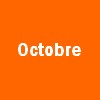 19 oct. 12h30: Bazar annuel de la paroisse Sainte-Madeleine + souper spaghetti21 oct. 19h: Soirée de ressourcement du Renouveau charismatique avec le P. Alfred Couturier21 oct. NUIT DES SANS ABRI22 oct. 18h: Souper pour le 85e anniversaire des ZOUAVES PONTIFICAUX22 oct. 18h: Souper paroissial et soirée dansante, paroisse Sacré-Coeur-de-Jésus22-23 oct.: Exposition du Cercle missionnaire de Bellerive​23 oct. 9h: Fête des Couples, Saint-Joseph-de-Soulanges23 oct. : Dimanche missionnaire mondial 2016 - Message du Saint-Père pour le 90e Dimanche missionnaire mondial 2016. 23 oct. 14h: Théâtre biblique29 oct. 17h: Fête de la Fidélité à Saint-Michel30 oct. 10h30: Messe de la Toussaint - Immaculée-Conception de BelleriveCONSULTER LE CALENDRIER DIOCÉSAIN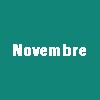 4 nov. 9h30: Journée des proches aidants du Sud-Ouest5 nov.  : Un 9e souper pour restaurer l'église rend hommage aux familles Léger6 nov. 10h: Messe commémorative à l'église Sacré-Coeur-de-Jésus6 nov. 14h: Tour cathédrale, pour la région de Vaudreuil-Dorion L'Île Perrot8 nov.. 19h: Formation sur l'Avent à l'église Saint-Michel9 nov. 13h30: HIstoire de l'Église avec abbé Gabriel Clément12 nov. 19h: Concert bénéfice Maison Marie-Rose13 nov. 10h30: Fermeture de la Porte de la Miséricorde, à la basilique-cathédrale Ste-Cécile13 nov. 14h: Tour cathédrale - région de Soulanges16 nov.  19h:  1re rencontre pastorale diocésaine, Centre diocésain19 nov. 18h: Souper spaghetti et soirée dansante, sous-sol église Sacré-Coeur20 nov. 10h30: 25e anniversaire de reconnaissance de la cathédrale Sainte-Cécile comme basilique-mineure, 20 nov. 13h30: Confirmation des adultes en la fête du Christ-Roi, basilique-cathédrale Sainte-Cécile20 nov. 17h: Vêpres de clôture du Jubilé de la Miséricorde, Monastère des Clarisses27 nov. GUIGNOLÉE DES PAROISSES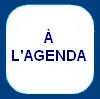 16 mars 2017, 10h: PÈLERINAGE DIOCÉSAIN en compagnie de Mgr Noël Simard. 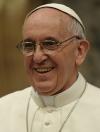 «Dieu ne cesse jamais de vouloir notre bien, même quand nous péchons.» 14 oct. 2016«Nous vivons l’Évangile quand nous aidons les plus petits et les plus vulnérables.» 13 oct. 2016Le Pape parle de la solitude des prêtres en fin de vie. Source: zenit.org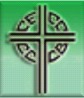 La CECC met un terme à sa participation à KAIROSLettre du Président de la CECC au Ministre de l’Immigration, des Réfugiés et de la CitoyennetéAide d'urgence pour HaïtiNos voisins évangéliques - Réflexion sur l'évangélisme chrétien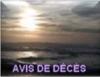 MME MARCELLE CAMPEAU-LEFEBVRE - Décédée à Rigaud, le 10 octobre 2016, à l'âge de 96 ans. Elle était la soeur de Mme Francine Campeau, du Groupe Monde et Espérance. [Voir détails]M. JACQUES BOURDEAU -  De Saint-Chrysostome, décédé  le 13 septembre 2016 à l'âge de 79 ans. Il était le frère du P.  Gilles Bourdeau, franciscain. Les funérailles ont été célébrées le 8 octobre dernier. [Voir détails]Prières et sympathies aux familles dans le deuil!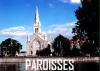 Journée des proches aidants du Sud-Ouest LE COFFRE AUX TRÉSORS, le vendredi 4 novembre 2016 de 9h30 à 15h à la salle La Soie, 21, boul. Quevillon à Salaberry-de-Valleyfield, J6T 6L2. Coût: 10$/personne. Pièce de théâtre «Le coffre» présentée par la troupe de théâtre Parminou, danse et musique avec Carl Gauthier, ressources du milieu, tirages, repas chaud, massage. Possibilité de halte-répit sur demande (évaluation requise). Tél. 450-826-1243. R.S.V.P. avant le 28 octobre.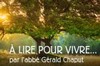 RÉFLEXIONS DE G. CHAPUTDésignés pour sortirChanter la grandeur de son nom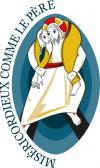 17 nouveaux cardinaux pour clore l'année sainte de la miséricorde. Source: aleteia.orgC'est la fin de l'Année de la miséricorde. Voici un quiz pour voir si vous avez appris quelque chose de ce thème :) Source: Office de catéchèse du QuébecSuggestion pour vivre la Miséricorde au quotidien:  Payez le stationnement ou le péage de celui qui est derrière vous.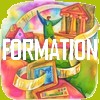 Journée de réflexion et de partage «Le FEU de la DIGNITÉ humaine»,  le samedi 22 octobre 2016 de 10h à 17h, à l'Institut de pastorale des Dominicains.  [Voir AFFICHE]Colloque - Jubilé de la Miséricorde, 4-5 nov. 2016, Université Saint-Paul, Ottawa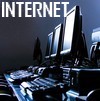 Info-Paulines du 17 octobre 2016Éditions Médiaspaul - nouvelles parutionsCentre canadien d'oecuménisme - Infolettre septembre - octobre 2016La prière du matin: une habitude qui transforme la journée!« La prière persévérante », par Mgr Follo, Dix conseils pour prier. Source: zenit.orgNotre si Belle Province. En agapèthérapie, la guérison n’est pas liée à la psychologie Source: aleteia.org14 astuces pour devenir le bon Samaritain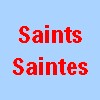 Décision des évêques: le Frère André reconnu saint patron des aidants naturels. Source: Proximo (Radio VM)Connaissez-vous vraiment saint Luc? Source: aleteia.orgSaint du jour: saint Isaac Jogues. Source: aleteia.org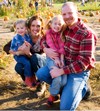 Desjardins VS lance le concours de bourses étudiantes 2016-17 . Source: infosuroit.comOffre d'emploi: INTERVENANT-E DE MILIEU - Centre d'action bénévole du Grand ChâteauguayLe choeur Chants de coton au MUSO, le 5 novembre dès 19h.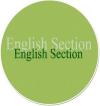 ENGLISH SECTION English Calendar CCCB discontinues its participation in KAIROSLetter from CCCB President to the Minister of Immigration, Refugees and Citizenship CanadaEmergency aid for HaïtiOur Evangelical Neighbours - A Catholic Reflection on Evangelical Christianity: 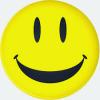 A pet store advertised a sale: Buy one dog, get one flea.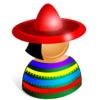 SECCIÓN EN ESPAÑOLEVENTOS LATINOS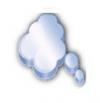 « Le fruit du silence est la prière. Le fruit de la prière est la foi. Le fruit de la foi est l’amour. Le fruit de l’amour est le service. Le fruit du service est la paix. »  Sainte Thérèse de Calcutta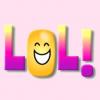 Un savant théologien discute avec un pauvre frère franciscain sur la prière.
-Nous autres, dit le théologien, nous ne demandons pas des choses matérielles au Seigneur. Nous lui demandons la sagesse.
- Oh, nous, dit le franciscain, nous lui demandons d'avoir à manger jusqu'à la fin du mois.
Et il ajoute en souriant:
Au fond, chacun prie pour obtenir ce qu'il n'a pas!     
     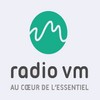 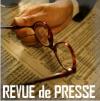 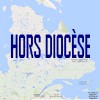 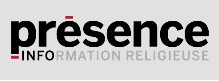 Tous droits réservés - Diocèse catholique de Valleyfield11, rue de l'église, Salaberry-de-Valleyfield, QC  J6T 1J5T 450 373.8122  - F 450 371.0000info@diocesevalleyfield.orgTous droits réservés - Diocèse catholique de Valleyfield11, rue de l'église, Salaberry-de-Valleyfield, QC  J6T 1J5T 450 373.8122  - F 450 371.0000info@diocesevalleyfield.orgFaites parvenir les informations concernant vos événements à info@diocesevalleyfield.orgFaites parvenir les informations concernant vos événements à info@diocesevalleyfield.orgPour vous désinscrire: info@diocesevalleyfield.orgS.V.P. Spécifier votre nom et l'adresse électronique à désinscrire. Merci!Pour vous désinscrire: info@diocesevalleyfield.orgS.V.P. Spécifier votre nom et l'adresse électronique à désinscrire. Merci!